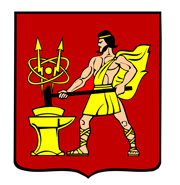 АДМИНИСТРАЦИЯ ГОРОДСКОГО ОКРУГА ЭЛЕКТРОСТАЛЬМОСКОВСКОЙ ОБЛАСТИРАСПОРЯЖЕНИЕ01.04.2022 № 107-рО внесении изменений в распоряжение Администрации городского округа Электросталь от 14.03.2022 №85-р «О сроках приема проектов инициативного бюджетированиядля участия в муниципальном конкурсном отборена территории городского округа ЭлектростальМосковской области в 2022 году»В соответствии с распоряжением Министерства территориальной политики Московской области от 29.03.2022 № 5 «О внесении изменений в Объявление о проведении конкурсного отбора проектов инициативного бюджетирования в Московской области в 2022 году»:Внести в распоряжение Администрации городского округа Электросталь от 14.03.2022 №85-р «О сроках приема проектов инициативного бюджетирования для участия в муниципальном конкурсном отборе на территории городского округа Электросталь Московской области в 2022 году» следующие изменения:- абзац три пункта 2 изложить в следующей редакции:«дата окончания голосования – 04.04.2022».Установить, что настоящее распоряжение вступает в силу со дня его подписания.Разместить настоящее распоряжение на официальном сайте городского округа Электросталь Московской области http:www.electrostal.ru в информационно-телекоммуникационной сети «Интернет».Глава городского округа                                                                                         И.Ю. Волкова